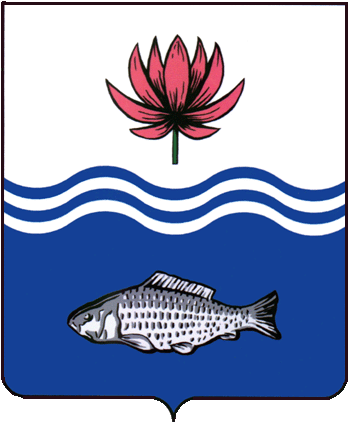 АДМИНИСТРАЦИЯ МУНИЦИПАЛЬНОГО ОБРАЗОВАНИЯ "ВОЛОДАРСКИЙ МУНИЦИПАЛЬНЫЙ РАЙОН АСТРАХАНСКОЙ ОБЛАСТИ"ПОСТАНОВЛЕНИЕО проведении публичных слушаний по вопросу утверждения проекта планировки и проекта межевания территории по объекту: Реконструкция автомобильной дороги общего пользования местного значения по ул. Боевая в с. Тумак Володарского района Астраханской областиВ соответствии со ст. 5.1 Градостроительного кодекса Российской Федерации, на основании Федерального закона от 06.10.2003 № 131-ФЗ «Об общих принципах организации местного самоуправления в Российской Федерации», Устава муниципального образования «Володарский муниципальный район Астраханской области», Положения о публичных слушаниях в муниципальном образовании «Володарский район», утвержденного Решением Совета муниципального образования «Володарский район» от 31.08.2023 г. №391. Провести публичные слушания по вопросу утверждения проекта планировки и проекта межевания территории по объекту: «Реконструкция автомобильной дороги общего пользования местного значения по ул. Боевая в с. Тумак Володарского района Астраханской области», 25 декабря 2023 г., в 09 часов 00 минут, в зале заседании здания администрации муниципального образования «Володарский муниципальный район Астраханской области» по адресу: п. Володарский, пл. Октябрьская, 2.2. Главному редактору МАУ «Редакция газеты «Заря Каспия» (Мусралиева) опубликовать постановление в районной газете «Заря Каспия».3. Организационному отделу администрации муниципального образования «Володарский район» (Есалиева) разместить на официальном сайте администрации муниципального образования "Володарский район" http://www.regionvol.ru/.4. Постановление вступает в силу со дня его официального опубликования.5.  Контроль за исполнением настоящего постановления оставляю за собой.И.о. заместителя главыпо оперативной работе				               И.В. Джумамухамбетова           от 28.11.2023 г.N  1866